We begin the lesson by focusing on the Sunday message.  After meditating on the message, share one way the sermon shaped your thinking this week.  For the next 7 weeks, we’ll be studying the prophet Isaiah, the “Paul of the Old Testament.” Don’t be overwhelmed by the length of this book (only 66 chapters!!) as we’ll only be looking at selected highlights.  The theme is “Salvation is from God.”  Chapters 1-39 portray man’s need for salvation (emphasizing God’s holiness and justice), while chapters 40-66 reveal God’s provision for salvation (revealing God’s grace and compassion).  This book is actually a collection of Isaiah’s prophecies written over a fifty-year period during the eighth century B.C.  Isaiah warns Judah of approaching judgment because of moral depravity and spiritual idolatry.  He also portrays a future time of restoration. Often, his prophecies reflect characteristics of both the first and second coming of Christ.  Let’s begin by getting a “feel” for the beautiful poetry and imagery used by Isaiah.  Read chapter 1.  Using the two main divisions of this chapter (verses 1-17 and verses 18-31), summarize each section with one sentence.  What does this chapter teach us about God, sin, and forgiveness?  From this chapter, find two lessons, verses, or principles that could apply to your life today.  In chapter 2, Isaiah introduces a concept that will be a central theme of his prophecies: the future “Day of the Lord.”  From 2:1-5, describe some of the features of this future period.  The judgment described in 2:6-22 seems to refer to events in Isaiah’s day as well as during a future tribulation period.  What advice is given in 2:22?  How might this be relevant advice for today?  Chapter 6 is one of the great chapters of the Bible.  Readers are given a rare glimpse into the “high and exalted” throne room of Christ.  Describe this scene in one sentence.  What is Isaiah’s response (v. 5)?  Why do you think he responds this way?  How might a believer today relate with how Isaiah responded back then?  What different aspects of God’s character do we see in 6:1-3, 6:4, and 6:7?  What does it mean that God is “holy, holy, holy”?  Why do you think this is expressed 3 times?  What is Isaiah’s ultimate response (v. 8) and what motivates him?  In what ways does this prophecy (vv. 9-13) have both immediate and future fulfillment?  In chapter 7, Isaiah meets the King of Judah (vv. 1-4) during a military conflict.  What great prophetical line does he deliver in verse 8-9?  What “sign” does he share with the king of an upcoming event in 7:13-16?  In what ways does this prophecy have both immediate and future fulfillment?  Read 9:1-7.  The words “but there will be” (v. 1) refer to both Christ’s first advent and His reign in the millennial kingdom.  From this section, locate the verses that describe the joy, peace, and righteousness of this future period.  Write down those verses and explain how they relate to Christ.  Read 11:1-3, where Isaiah again discusses the future.  To whom is he referring in 11:1?  Why do you think He is called a “branch?”  Summarize the features of this branch.  This section of Isaiah concludes in chapter 12 with a hymn of praise.  Which verses in this chapter are most meaningful to you, and why?  GBC SMALL GROUP QUESTIONS		 ISAIAH CHAPTERS 1-12Lesson 1     Week of August 19th, 2018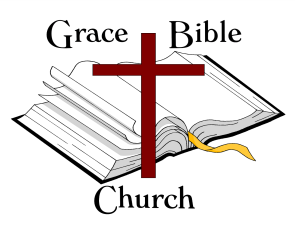 